         St Michael’s CE Bamford Primary School- Equalities Objectives 2021-2023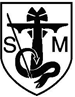 Equality Objective 1Equality Objective 1To ensure that our ethos is fully inclusive and promotes respectTo ensure that our ethos is fully inclusive and promotes respectActionsActions- Ethos Team to promote values in displays around school- SCARF embedded into new RHE Curriculum to challenge stereotype and discrimination through pro-active teaching about diversity and difference- Re-teaching about different families, same love in worship- Oct 2021- Ethos Team to promote values in displays around school- SCARF embedded into new RHE Curriculum to challenge stereotype and discrimination through pro-active teaching about diversity and difference- Re-teaching about different families, same love in worship- Oct 2021Intended Impact/OutcomesMonitoring and EvaluationSchool family remains strongFew incidents, dealt with effectivelyChildren’s language is inclusiveQuestionnaire resultsIncident records and racist etc returnsObservation and discussion with pupil teamsEquality Objective 2Equality Objective 2To ensure we provide a high quality education for every childTo ensure we provide a high quality education for every childActionsActions- Monitoring of learning outcomes includes analyses of vulnerable and other groups and action is taken as a result of any discrepancies in achievement- Expectations of staff are high for every child- Monitoring of learning outcomes includes analyses of vulnerable and other groups and action is taken as a result of any discrepancies in achievement- Expectations of staff are high for every childIntended Impact/OutcomesMonitoring and Evaluation- all children achieve above or in line with national expectations in comparable subjects- work analysis demonstrates high achievement in all subject areas for all childrenData analysis and comparisionCurriculum Team monitoring and evaluation of pupil work and pupil voice reflects all groupsEquality Objective 3Equality Objective 3To develop anti-bullying practice by the embedding of restorative practice and conflict resolution as tools of our anti-bullying ambassadors, empowering a group of children to take a lead in behaviour managementTo develop anti-bullying practice by the embedding of restorative practice and conflict resolution as tools of our anti-bullying ambassadors, empowering a group of children to take a lead in behaviour managementActionsActions- establish anti-bullying ambassadors across Years 3-5- train children in conflict resolution and restorative practices- provide opportunities for children to develop a role within school recognised by all children and staff as supportive of children struggling with friendships- establish anti-bullying ambassadors across Years 3-5- train children in conflict resolution and restorative practices- provide opportunities for children to develop a role within school recognised by all children and staff as supportive of children struggling with friendshipsIntended Impact/OutcomesMonitoring and Evaluation- ambassadors are empowered to act appropriately to help manage conflict and use restorative practice, as are all staff- children report that they feel safe in school and there is recognition of the role ambassadors play in this-children know how ambassadors resolve conflict and they begin to use these strategies without the need for intervention from staff or ambassadorsObservation of children in actionPupil questionnaires March 2022 and 2023Observation in 2023